山下永子考案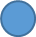 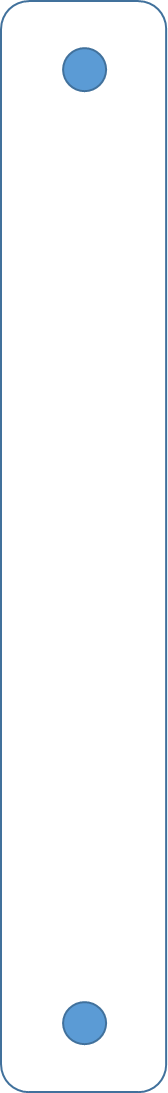 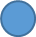 九州産業大学地域共創学部20200406